湘南幼儿师范高等专科学校思政课教学部文件湘南幼专思政课部发〔2023〕1号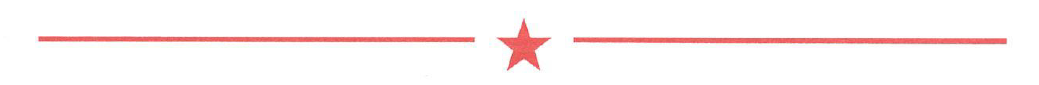 湘南幼专思政课教学部“三微两讲一研究”实践育人模式实施细则为进一步推进思政课改革创新，增强思想性、理论性和亲和力、针对性，从2023年起，在思政课教学中有计划的开展 “三微两讲一研究”系列活动。为确保活动顺利开展，特制定本细则。总体思路基本原则：坚持立德树人的原则，坚持“八个统一”的原则，坚持整体推进分期实施的原则，坚持教赛结合的原则    建设目标：构建适合高职师范生成长和思政课程教学需要的相对稳定的“三微两讲一研究”教学育人模式，使之成为思政课程教学的有效延伸，成为提高思政课教学质量和强化课程育人实效性的重要手段。工作要求：主题明确，问题导向，全员参与，组织有序二、工作机构顾  问：雷明辉 李云莲 史凌云总调度：彭建武负责人：何艳琳 执行部门：各教研室，思政课教学部项目创优团队三、活动内容与实施“三微两讲一研究”活动共计6项，由教学部统筹组织，项目创优团队具体实施，各教研室配合完成。活动贯穿每一学年，上下学期各完成相应的活动，具体安排如下：微电影（2/6学期）、微展示（3/7学期）、微服务（4/8学期）、大学生理论微宣讲（3/7学期）、大学生讲思政课（4/8学期）、大学生研究性学习（2/6学期）。1.微电影。设在每年上期，活动对象为三年制一年级、五年制三年级学生；活动内容：微电影摄制；活动主题：每期确定；具体要求：作品需为本人或团队原创作品，每组队伍必须配有指导老师。2.微展示。设在每年下期，活动对象为三年制二年级、五年制四年级学生；活动内容：以音乐、舞蹈、故事、绘画、手工制作等形式展示学习心得和学习成果；展示形式：现场展示、视频展示、文档等；活动主题：每期确定；具体要求：作品需为本人或团队原创作品，每组队伍必须配有指导老师。3.微服务。设在每年上期，活动对象为三年制二年级、五年制四年级学生；活动内容：社区服务、幼儿园小学手拉手活动及其他志愿者服务活动等；作品形式：服务活动视频、图片及服务活动总结等；活动主题：每期确定。 4.大学生理论宣讲。设在每年下期，活动对象为三年制二年级、五年制四年级学生；活动内容：围绕主题开展理论宣讲，制作宣讲视频；活动形式:现场宣讲、宣讲视频；活动主题：每期确定。5.大学生讲思政课。设在每年上期，活动对象为三年制二年级、五年制四年级学生；活动内容：围绕《思想道德与法治》《毛泽东思想和中国特色社会主义理论体系概论》《习近平新时代中国特色社会主义思想概论》等课程的教学内容，结合时政热点选择讲课主题；讲课形式：现场讲课、讲课视频。6.大学生研究性学习。设在每年上期，活动对象：三年制一年级、五年制三年级学生必须参加，其他年级学生自愿参加；活动内容：围绕主题开展研究并撰写研究报告；活动形式：提交研究性学习报告；活动主题：同步湖南省大学生研究性学习成果展示大赛主题。四、注意事项1.客观公正，遵纪守则。教师遴选作品要认真履行工作职责，严格掌握评价标准，确保活动的严肃性和权威性，对学生的作品负责，保持学校和思政课部的良好形象。2.精心指导，充分准备。设计好活动组织的具体方案和流程，耐心指点学生，提升学生学习思政课的积极性、主动性，提高思政课的感染力和吸引力。3.安全第一，做好保障。活动前要做好安全工作预案和防疫工作预案，指定专人负责安全工作。校外活动开展期间，教育学生不要的野外生火、游泳等，遵守秩序，听从指挥。             湘南幼儿师范高等专科学校思想政治课教学部                                     2023年3月1日